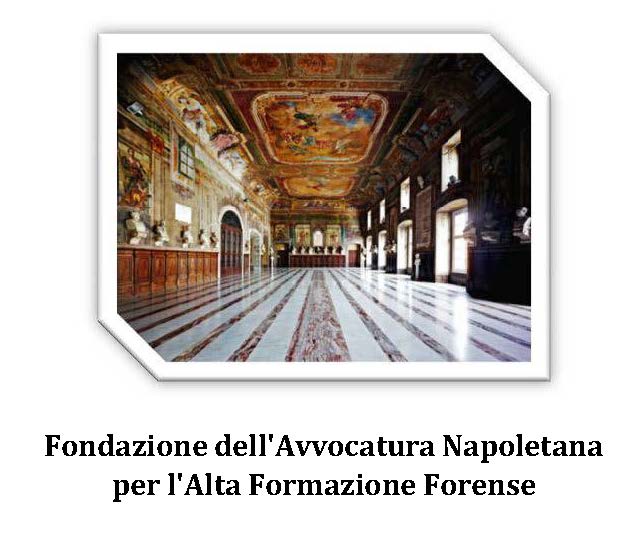 Scuola ForenseGentili Dottoresse e Dottori,a partire dal mese di maggio, la segreteria della Scuola, per ragioni organizzative, invierà, contestualmente, a tutti gli allievi iscritti a ciascuno dei corsi, il link per l’eventuale collegamento da remoto alle lezioni.Si ritiene, tuttavia, opportuno ribadire che la normativa (D.M. 17/2018, art. 7), nell’ipotesi in cui si partecipi al numero minimo di ore di lezione, consente il conteggio delle ore da remoto nel limite massimo di 13 ore a semestre; ciascun allievo, quindi, è responsabile del rispetto della norma sulla presenza minima alle lezioni (almeno 80% di 54 ore, e cioè 43 ore di cui almeno 30 ore in presenza e 13 in DAD).Pertanto la ricezione del link per il collegamento da remoto inviato dalla segreteria della Scuola non riconoscerà ai fini dell’ammissione alle verifiche la frequenza in dad di ore di lezione oltre quelle consentite.Napoli, lì 29 marzo 2024     	    F.to Il Segretario della Fondazione		F.to Il Presidente della FondazioneAvv. Sergio Longhi				      Avv. Gabriele Gava	